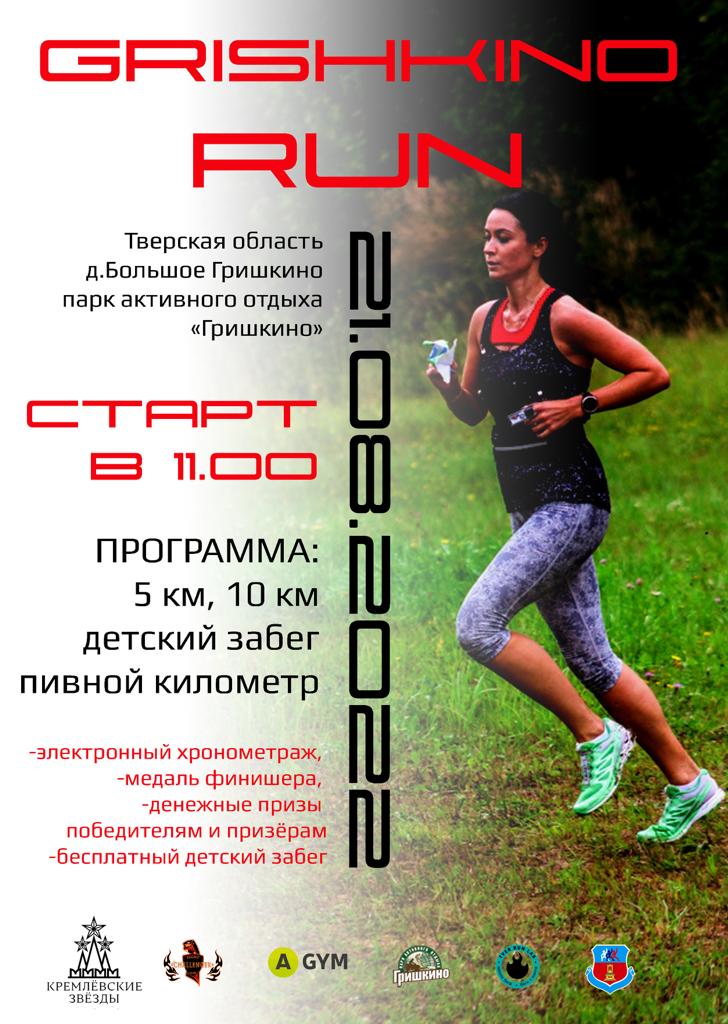 «СОГЛАСОВАНО»Президент Благотворительного фонда «Кремлевские звезды»_____________В.Н. Наседкин«____» _____________2022г.«УТВЕРЖДАЮ»Президент Тверской региональной спортивной общественной организации «Профессионального спортивного клуба «БРОСАЮЩИЙ ВЫЗОВ»_______________А.Л. Агасян«___» ____________2022г.ПОЛОЖЕНИЕо проведении пробега «Grishkino Run»ЦЕЛИ И ЗАДАЧИ	-Популяризация здорового образа жизни среди детей и взрослых             -Привлечение населения к занятиям физкультурой и спортом
             -Налаживание дружеских связей между спортсменами             -Содействие развитию массового занятия бегом             -Приобретение соревновательного опыта.ОРГАНИЗАТОРЫ СОРЕВНОВАНИЙ	Общее руководство проведением соревнований осуществляет сеть фитнес клубов Agym, клуб ТРОО «ПСК «БРОСАЮЩИЙ ВЫЗОВ», Tver Run Lab.Главный судья соревнований – Петровский Дмитрий Сергеевич.ВРЕМЯ И МЕСТО ПРОВЕДЕНИЯРегистрация:   08:00 до 10:00.Разминка Agym: 10:00 до 10:20Старт: 500 метров   11:001000 метров 11:005 км.   12:0010 км. 11:30Пивной километр  14:00	Соревнования проводятся: Тверская область, Калининский район, д. Большое Гришкино, парк активного отдыха «Гришкино».21 августа 2022г.Дистанции:500 метров (дети): 6- 8 лет, 9-12 лет,; 1000 метров (дети): 13-16 лет; 5 км (мужчины, женщины 16 лет и старше): 16-25 лет, 26-40 лет, 40 лет и старше, абсолют;10 км (мужчины, женщины 16 лет и старше): 16-25 лет, 26-40 лет, 40 лет и старше, абсолют;Пивной километр – 1 км (мужчины, женщины 18 лет и старше).УЧАСТНИКИ СОРЕВНОВАНИЙ И УСЛОВИЯ ИХ ДОПУСКА  	К участию в соревнованиях допускаются все желающие спортсмены по следующим возрастным группам:- Детский забег 500 метров – 6-16 лет- Мужчины и женщины 5 км- с 16 лет и старше;- Мужчины и женщины 10 км – 16 лет и старше.	Все участники соревнований должны иметь соответствующую спортивную подготовку для участия в соревнованиях, справку от врача на участие в соревнованиях, а также и иметь действующий оригинал полиса о страховании от несчастного случая, жизни и здоровья. Каждый участник соревнований несет личную ответственность за состояние своего здоровья и заверяет это личной подписью в заявке участника. Спортсменам до 18 лет иметь письменное согласие родителей (опекунов) на участие в спортивных соревнованиях (ОБЯЗАТЕЛЬНО). Все участники несут персональную ответственность за предоставленную информацию.Пивной километр: дистанция 1 км (разбита на 4 рубежа с разделением на транзитную зону). Участник на каждом рубеже обязан в транзитной зоне выпить 0,5 пива (предоставленного организаторами).ПОРЯДОК ПРОВЕДЕНИЯ СОРЕВНОВАНИЙСоревнования проводятся в соответствии с Правилами по виду спорта «Легкая атлетика» (бег)ОБЕСПЕЧЕНИЕ БЕЗОПАСНОСТИ УЧАСТНИКОВ И ЗРИТЕЛЕЙ	Обеспечение безопасности участников и зрителей осуществляется согласно требованиям Правил безопасности при проведении официальных спортивных соревнований (постановление Правительства РФ от 18.04.2014 № 353).     	Оказание скорой медицинской помощи осуществляется в соответствии с приказом Министерства здравоохранения Российской Федерации от 01.03.2016 № 134н  «О Порядке организации оказания медицинской помощи лицам, занимающимся физической культурой и спортом (в том числе при подготовке и проведении физкультурных мероприятий и спортивных мероприятий), включая порядок медицинского осмотра лиц, желающих пройти спортивную подготовку, заниматься физической культурой и спортом в организациях и (или) выполнить нормативы испытаний (тестов) Всероссийского физкультурно-спортивного комплекса «Готов к труду и обороне».Обеспечение медицинского обслуживания при проведении соревнований возлагается на оргкомитет мероприятияОПРЕДЕЛЕНИЕ ПОБЕДИТЕЛЕЙ И НАГРАЖДЕНИЕ	Победители и призеры соревнований определяются по лучшему результату в абсолютном первенстве на 5 и 10км.Победители и призёры награждаются :500 метров (дети): 6- 8 лет, 9-12 лет, 13-16 лет – медали и грамоты соответствующих степеней.5 км (мужчины, женщины 16 лет и старше): 16-25 лет, 26-40 лет, 40 лет и старше - медали и грамоты соответствующих степеней. Абсолют - медали и грамоты соответствующих степеней, денежное вознаграждение;10 км (мужчины, женщины 16 лет и старше): 16-25 лет, 26-40 лет, 40 лет и старше -медали и грамоты соответствующих степеней. Абсолют - медали и грамоты соответствующих степеней, денежное вознаграждение;Пивной километр – 1 км (мужчины, женщины 18 лет и старше) - медали и грамоты соответствующих степеней.А также ценными призами от партнеров мероприятия.ФИНАНСОВЫЕ РАСХОДЫ	Расходы по организации и проведению соревнования осуществляется за счет средств оргкомитета и стартового взноса участника.Расходы, связанные с командированием участников несут командирующие организации.Стартовый взнос при предварительной регистрации до 21 августа (включительно):5 км – 1200 рублей10 км – 1400 рублейДетский забег – бесплатноПивной километр – бесплатно.Участники, зарегистрировавшиеся в день забега, оплачивают взнос в размере 1700 рублей, не зависимо от дистанции. Детский забег и пивной километр – бесплатно.ПОРЯДОК ПОДАЧИ ЗАЯВОКЗаявки на участие в соревнованиях подаются на месте проведения соревнований. Прием заявок прекращается за 30 мин до начала старта. Предварительные заявки принимаются на сайте…..КОНТАКТЫОргкомитет: +7(920) 181-84-99 (Кирилл), +7(904) 005-47-00 (Арсен)Главный судья соревнований – Петровский Дмитрий Сергеевич +7(920) 191-29-96Данное положение является официальным вызовом на соревнования!